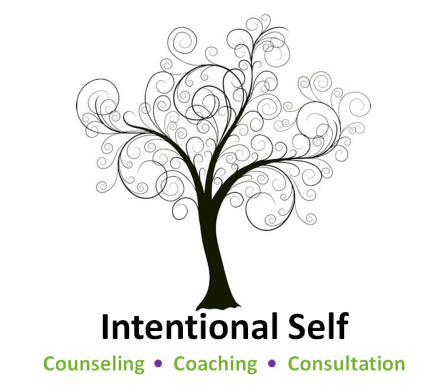 Acknowledgement of Privacy Practices and Mental Health Informed Consent; Acknowledgement and Release for Billing/Payment Name of Client _______________________________________________________________________            Date _______________By providing your signature below you are acknowledging you understand and accept ALL of the following items:1. I received copies of the Notice of Privacy Practices and Mental Health Informed Consent, and they have been reviewed with me.2. I understand the service and conditions as described on the Mental Health Informed Consent form, and I consent to treatment.3. I understand that if I acknowledge or communicate with Intentional Self staff using social media, it is my own choice and I am responsible for self-identifying.  I acknowledge and accept that Intentional Self staff use email, text, fax, and voicemail to communicate.4. I hereby authorize payment directly to Intentional Self of the policy benefits otherwise payable to me, but not to exceed the provider’s regular charges for the period of treatment.  I understand that I am financially responsible to Intentional Self for all charges not covered by my current benefits. I am responsible to advise Intentional Self of any insurance change or loss of coverage.  Should I secure services without coverage, it is my responsibility to pay for services received.  I understand that Intentional Self will utilize any and all debt collection means available to collect payment for services and understand 5. I authorize Intentional Self to release/exchange personal, medical, diagnostic, treatment, and any other information with my insurance company and/or any billing or collection partners, to coordinate treatment and/or receive payment:Primary Insurance: _________________________________________________________  6. I understand that my financial obligation with my insurance company may be as follows:Co-payment per session $________   Co-payment per month $ ________    Deductible per year $________ These values are determined by insurance benefit/obligation information provided.  All insurance benefits/obligations quoted are a general outline of coverage, not a guarantee of payment/coverage, and coverage is subject to all other terms, conditions, authorizations, network requirements and definitions in the subscriber and provider contracts.   7.   I understand that if my insurance does not pay for services I am aware and accept the following rates per session:   Diagnostic Assessment $200.00, 60 minutes $160.00, 45 minutes $120.00..  If not covered by insurance, copays and/or session fees are paid with either cash or check at the end of the session.  We offer negotiated/sliding self pay rates.  Negotiated self pay rate is as follows:  $______________/diagnostic evaluation, $____________/60-min.; $__________/45-min.This authorization automatically expires, unless otherwise provided by state law, one year from date of signature.Client’s Signature ____________________________________________ ______________________        	Date___________Printed name of client’s legal representative (if minor) ____________________________________Client’s legal representative signature __________________________________________________	Date___________	